World Anthropology Day Manchester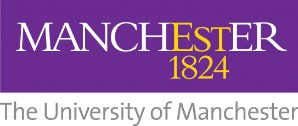 Thursday 15 February 2024(Social Anthropology) Venue: Humanities Building Bridgeford Street, University of Manchester, Oxford Road, M13 9PLTBC:Event Organiser contact (on the event day): University Security: 0161 306 9966TimeSessionLed byLocation9:15 – 9:30Welcome and registrationHM / AmbassadorsHumanities Bridgeford Street G339:30 – 9:45Introduction, health and safetyHMHumanities Bridgeford Street G339:45– 10:05Introduction to the University of ManchesterHM / DBHumanities Bridgeford Street G3310:05 - 10:3010:30-10:50Introduction to the Department of Social Anthropology What is social Anthropology? Soumhya Venkatesan (Head of Social Anthropology). Dr Katherine SmithHumanities Bridgeford Street G3310:50 – 10:55SWITCH workshops                             HM / Ambassadors SWITCH workshops                             HM / Ambassadors SWITCH workshops                             HM / Ambassadors 10:55 – 11:35Workshop Session 1: Workshop 1: Inequality of everyday lifeWorkshop 2: Humans and DigitalWorkshop 3: Film screeningsDr Katherine Smith / AmbassadorsDr Jolynna Sinanan / AmbassadorsProfessor Andrew Irving / AmbassadorsHumanities Bridgeford Street G33Humanities Bridgeford Street G7 Humanities Bridgeford Street Hanson Room11:35 – 11:40SWITCH workshops                             HM / Ambassadors SWITCH workshops                             HM / Ambassadors SWITCH workshops                             HM / Ambassadors 11:40-12:20Workshop Session 2: Workshop 1: Inequality of everyday lifeWorkshop 2: Humans and DigitalWorkshop 3: Film screeningsDr Katherine Smith / AmbassadorsDr Jolynna Sinanan / AmbassadorsProfessor Andrew Irving / AmbassadorsHumanities Bridgeford Street G33Humanities Bridgeford Street G7 Humanities Bridgeford Street Hanson Room12:20-12:25SWITCH workshops                             HM / Ambassadors SWITCH workshops                             HM / Ambassadors SWITCH workshops                             HM / Ambassadors 12:25 – 13:05Workshop Session 3: Workshop 1: Inequality of everyday lifeWorkshop 2: Humans and DigitalWorkshop 3: Film screeningsDr Katherine Smith / AmbassadorsDr Jolynna Sinanan / AmbassadorsProfessor Andrew Irving / AmbassadorsHumanities Bridgeford Street G33Humanities Bridgeford Street G7 Humanities Bridgeford Street Hanson Room13:05 -13:10Everyone returns to G33                         HM / Ambassadors Everyone returns to G33                         HM / Ambassadors Everyone returns to G33                         HM / Ambassadors 13:10 – 13:50Exploring the cultural body and food anthropology + actual food! Dr Chloe Nahum-ClaudelHumanities Bridgeford Street G3313:50-14:00Evaluation and close HM / Dr Katherine Smith Humanities Bridgeford Street G33